Об установлении расходного обязательства муниципального образования Тюльганский районВ целях решения вопросов местного значения в соответствии с полномочиями, определенными Федеральным законом от 06 октября 2003 года № 131-ФЗ «Об общих принципах организации местного самоуправления в Российской Федерации», и руководствуясь Уставом муниципального образования Тюльганский район, п о с т а н о в л я ю:Установить расходные обязательства муниципального образования Тюльганский район Оренбургской области по исполнению субсидии на возмещение стоимости горюче-смазочных материалов при доставке автомобильным транспортом социально значимых товаров в отдаленные, труднодоступные и малонаселенные пункты Оренбургской области, а также населенные пункты, в которых отсутствуют торговые объекты.Установить, что финансовое обеспечение расходного обязательства осуществляется за счет поступающих субсидий из областного бюджета и суммы софинансирования из местного бюджета.Субсидия, поступающая в бюджет Тюльганского района на возмещение стоимости горюче-смазочных материалов при доставке автомобильным транспортом социально значимых товаров в отдаленные, труднодоступные и малонаселенные пункты Оренбургской области, а также населенные пункты, в которых отсутствуют торговые объекты, утверждается решением Совета депутатов на основании утвержденных и действующих программ. В решении Совета депутатов утверждается сумма, предоставляемая из областного бюджета и выделяемая из местного бюджета.Органом, осуществляющим данное полномочие, администрация Тюльганского района.Контроль за исполнением настоящего постановления возложить на администрацию Тюльганского района.Постановление вступает в силу со дня его официального обнародования, путем размещения на официальном сайте муниципального образования Тюльганский район Оренбургской области в сети «Интернет» и распространяется на правоотношения, возникшие с 1 января 2018 года.Глава муниципального образованияТюльганский район							   И.В. БуцкихРазослано: райпрокурору, правительству области, финотделу, орготделу, О.П Заварзиной.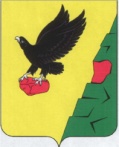                  Муниципальное образованиеТюльганский районОренбургской областиАДМИНИСТРАЦИЯТЮЛЬГАНСКОГОРАЙОНАП О С Т А Н О В Л Е Н И Е                 Муниципальное образованиеТюльганский районОренбургской областиАДМИНИСТРАЦИЯТЮЛЬГАНСКОГОРАЙОНАП О С Т А Н О В Л Е Н И Е                 Муниципальное образованиеТюльганский районОренбургской областиАДМИНИСТРАЦИЯТЮЛЬГАНСКОГОРАЙОНАП О С Т А Н О В Л Е Н И Е